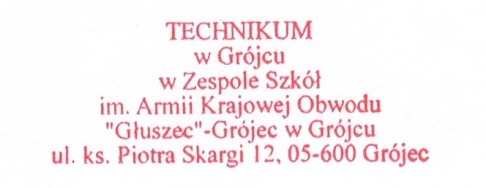 Uchwała Nr 10/2022/2023Rady Pedagogicznej Zespołu Szkół im. Armii Krajowej Obwodu „Głuszec” – Grójec 
w Grójcuz dnia 14 grudnia2022 r. w sprawie: wprowadzenia zmian w statucie Technikum w GrójcuNa podstawie: art. 82 ust. 2 w związku z art. 80 ust. 2 pkt 1 Ustawy z dnia 14 grudnia 2016 r. – Prawo oświatowe (t. j. Dz. U. z 2021 r. poz. 1082 ze zm.); uchwala się co następuje:§ 1.W statucie Technikum w Grójcu wprowadza się następujące zmiany:Zamieniono wyrazy „uzyskana ocena” na „otrzymana ocena”;Zamieniono wyrazy „ocena semestralna” na „ocena półroczna”;Zamieniono „ocena semestralna” na „ocena półroczna”;Zamieniono wyraz „semestr” na „półrocze”;Skreśla się wyrazy „podstawy informatyki”;Skreśla się wyrazy „prawny opiekun”;§ 1 ust. 4 dodaje się „technik rachunkowości „(431103)§ 1 ust. 5 skreśla się „potwierdzających kwalifikacje w zawodzie” wpisuje się „zawodowych”;§ 1 ust. 5 pkt. 1 skreśla się „a) podstawa programowa z roku 2012:- A.35 Planowanie i prowadzenie działalności w organizacji,- A.36 Prowadzenie rachunkowości,b) podstawa programowa z roku 2017:- AU.35 Planowanie i prowadzenie działalności w organizacji,- AU.36 Prowadzenie rachunkowości, c) podstawa programowa z roku 2019”§ 1 ust. 5 pkt. 2 skreśla się „a) podstawa programowa z roku 2012:- M.20 Wykonywanie i naprawa elementów maszyn, urządzeń i narzędzi,- M.44 Organizacja i nadzorowanie procesów produkcji maszyn i urządzeń, b) podstawa programowa z roku 2017: - MG.20 Wykonywanie i naprawa elementów maszyn, urządzeń i narzędzi, - MG.44 Organizacja i nadzorowanie procesów produkcji maszyn i urządzeń, c) podstawa programowa z roku 2019:”§ 1 ust. 5 pkt. 3 skreśla się „a) podstawa programowa z roku 2012:- E.12 Montaż i eksploatacja komputerów osobistych oraz urządzeń peryferyjnych, -E.13 Projektowanie lokalnych sieci komputerowych i administrowania sieciami,- E.14 Tworzenie aplikacji internetowych i baz danych oraz administrowanie bazami, b) podstawa programowa z roku 2017: - EE.08 Montaż i eksploatacja systemów komputerowych, urządzeń peryferyjnych i sieci, - EE.09 Programowanie, tworzenie i administrowanie stronami internetowymi i bazami danych, c) podstawa programowa z roku 2019:”§ 1 ust. 5 pkt. 4 skreśla się: „a) podstawa programowa z roku 2019:”§ 1 ust. 5 pkt. 5 skreśla się: „a) podstawa programowa z roku 2012: - A.18 Prowadzenie sprzedaży, - A.22 Prowadzenie działalności handlowej, b) podstawa programowa z roku 2017: - AU.20 Prowadzenie sprzedaży, - AU.25 Prowadzenie działalności handlowej, c) podstawa programowa z roku 2019:”§ 1 ust. 5 pkt. 6 skreśla się: „a) podstawa programowa z roku 2017: - AU. 31 Organizacja transportu oraz obsługa klientów i kontrahentów ,b) podstawa programowa z roku 2019:”§ 1 ust. 5 pkt. 7 skreśla się: „a) podstawa programowa z roku 2019:”§ 1 ust. 5 dodaje się pkt 8 w brzmieniu: „8) technik rachunkowości: a) EKA.05 prowadzenie spraw kadrowo-płacowych i gospodarki finansowej jednostek organizacyjnych; b) EKA.07 prowadzenie rachunkowości.”§ 1 po ust. 5 dodaje się ust. 6 – 9 w brzmieniu:„6. Uczniowie otrzymują roczne świadectwa promocyjne, a absolwenci – świadectwa ukończenia oraz świadectwa dojrzałości po zdaniu egzaminu maturalnego, a także dyplomy potwierdzające kwalifikacje zawodowe po zdaniu wszystkich kwalifikacji, właściwych dla danego zawodu. 7. W Technikum zajęcia w ramach kształcenia ogólnego są realizowane zgodnie z podstawą programową kształcenia ogólnego, a kształcenie zawodowe zgodnie z podstawami programowymi kształcenia w poszczególnych zawodach, określonymi w odrębnych przepisach. 8. Szkoła przewiduje możliwość wprowadzenia nowych kierunków kształcenia.9. Szkoła może realizować programy autorskie zatwierdzone przez radę pedagogiczną.”; § 2 ust. 4 otrzymuje brzmienie:„4.	Szkoła działa na podstawie Ustawy z dnia 14 grudnia 2016 r. Prawo oświatowe oraz aktów wykonawczych do ustawy.”; § 2 po ust. 7 dodaje się ust. 8 w brzmieniu:„8.	W szkole organizowane jest kształcenie osób niebędących obywatelami polskimi oraz osób będących obywatelami polskimi, które pobierały naukę w szkołach funkcjonujących w systemach oświaty innych państw.”;§ 3 po ust. 4 dodaje się ust. 4a w brzmieniu:„4a. Uczniowie przybywający z zagranicy są przyjmowani do oddziału w szkole na warunkach i w trybie postępowania rekrutacyjnego dotyczącego obywateli polskich, zgodnie z odrębnymi przepisami prawa.”; § 4 po ust. 2 dodaje się ust. 3 – 4 w brzmieniu:„3. Cele i zadania szkoły realizowane są przez wszystkich pracowników szkoły we współdziałaniu z rodzicami, organem prowadzącym i innymi instytucjami.4. Szczegółowe wymagania wobec szkoły określa Rozporządzenie Ministra Edukacji Narodowej w sprawie wymagań wobec szkół i placówek.”; § 11 po ust. 2 dodaje się ust. 3 – 4 w brzmieniu:„3.	Szkoła organizuje zajęcia rozwijające zainteresowania i uzdolnienia uczniów, w szczególności w celu kształtowania ich aktywności i kreatywności.4. Nauczyciele udzielają uczniom pomocy w przygotowaniu się do reprezentowania szkoły w konkursach i olimpiadach pozaszkolnych.”; Po § 13 dodaje się § 13a w brzmieniu:„§ 13a.1. Szkoła oraz poszczególni nauczyciele podejmują działania mające na celu zindywidualizowane wspomaganie rozwoju każdego ucznia, stosownie do jego potrzeb i możliwości.2. Szkoła systematycznie diagnozuje osiągnięcia uczniów, realizację podstawy programowej i wyciąga wnioski do dalszej pracy.”; § 14 po ust. 1 dodaje się ust. 2 w brzmieniu:„2. Organy szkoły są zobowiązane do współpracy, wspierania dyrektora, tworzenia dobrego klimatu szkoły, współdziałania i partnerstwa, utrwalania demokratycznych zasad funkcjonowania szkoły.”; § 15 ust. 2 pkt 2 otrzymuje brzmienie:„2)	sprawuje nadzór pedagogiczny, w ramach którego:a) kontroluje:- przestrzeganie przez nauczycieli przepisów prawa dotyczących działalności dydaktycznej, wychowawczej i opiekuńczej oraz innej działalności statutowej szkoły,- przebieg procesów kształcenia i wychowania w szkole oraz efekty działalności dydaktycznej, wychowawczej i opiekuńczej oraz innej działalności statutowej szkoły,b) wspomaga nauczycieli w realizacji ich zadań, w szczególności przez:- diagnozę pracy szkoły,- planowanie działań rozwojowych, w tym motywowanie nauczycieli do doskonalenia zawodowego,- prowadzenie działań rozwojowych, w tym organizowanie szkoleń i narad;”; Po § 15 dodaje się § 15a - § 15b w brzmieniu:„§ 15a.1. Dyrektor Szkoły, za zgodą organu prowadzącego, może zawiesić zajęcia na czas oznaczony, jeżeli:1)	temperatura zewnętrzna mierzona o godzinie 21:00 w dwóch kolejnych dniach poprzedzających zawieszenie zajęć wynosi -15°C lub jest niższa;2)	wystąpiły na danym terenie zdarzenia, które mogą zagrozić zdrowiu uczniów np. klęski żywiołowe, zagrożenia epidemiologiczne, zagrożenia atakami terrorystycznymi i inne;3)	temperatura w pomieszczeniach lekcyjnych nie przekracza 18°C;4)	występuje przekroczenie w powietrzu dopuszczalnych poziomów substancji szkodliwych;5) występuje zagrożenie bezpieczeństwa uczniów w związku z organizacją i przebiegiem imprez ogólnopolskich lub międzynarodowych.2.	Dyrektor Szkoły za zgodą organu prowadzącego i po uzyskaniu pozytywnej opinii właściwego państwowego powiatowego inspektora sanitarnego, może zawiesić zajęcia na czas oznaczony, jeżeli ze względu na aktualną sytuację epidemiologiczną może być zagrożone zdrowie uczniów.3.	Zgoda i opinia, o których mowa odpowiednio w ust. 2, mogą być wydane także ustnie, telefonicznie, za pomocą środków komunikacji elektronicznej lub za pomocą innych środków łączności. W takim przypadku treść zgody lub opinii powinna być utrwalona w formie protokołu, notatki, adnotacji lub w inny sposób.4.	Zawieszenie zajęć, o którym mowa w ust. 2, może dotyczyć klasy lub całej szkoły, w zakresie wszystkich lub poszczególnych zajęć.5. Dyrektor Szkoły może, po zasięgnięciu opinii rady pedagogicznej, czasowo zmodyfikować tygodniowy rozkład zajęć z wykorzystaniem metod i technik kształcenia na odległość oraz zadecydować w sprawie sposobu realizacji tych zajęć. O modyfikacji tygodniowego rozkładu zajęć dyrektor niezwłocznie informuje organ sprawujący nadzór pedagogiczny.6. Dyrektor Szkoły, na wniosek rodziców ucznia, a w przypadku uczniów pełnoletnich – tych uczniów, i w porozumieniu z organem prowadzącym, umożliwia uczniowi, który posiada orzeczenie o potrzebie indywidualnego nauczania, realizację zajęć indywidualnego nauczania z wykorzystaniem metod i technik kształcenia na odległość, w indywidualnym kontakcie z nauczycielami, uwzględniając zalecenia zawarte w orzeczeniu o potrzebie indywidualnego nauczania.§ 15b1. Nauczyciele poszczególnych przedmiotów przygotowując materiały edukacyjne do kształcenia na odległość, dokonują weryfikacji dotychczas stosowanego programu nauczania tak, by dostosować go do wybranej metody kształcenia na odległość.2. Nauczyciele zobowiązani są do:1)	dokumentowania pracy własnej;2)	systematycznej realizacji treści programowych;3)	poinformowania uczniów i ich rodziców o sposobach oceniania, sprawdzania frekwencji, wymagań w odniesieniu do pracy własnej uczniów;4)	przygotowywania materiałów, scenariuszy lekcji, w miarę możliwości prowadzenia wideokonferencji, publikowania filmików metodycznych, odsyłania do sprawdzonych wiarygodnych stron internetowych, które oferują bezpłatny dostęp;5)	zachowania wszelkich zasad związanych z ochroną danych osobowych, zwłaszcza w pracy zdalnej poza szkołą;6)	przekazywania uczniom odpowiednich wskazówek oraz instrukcji;7)	kierowania procesem kształcenia, stwarzając uczniom warunki do pracy indywidualnej, grupowej i zespołowej;8)	przestrzegania zasad korzystania z urządzeń prywatnych w celach służbowych.3. Nauczyciel pracuje z uczniami, bądź pozostaje do ich dyspozycji, zgodnie z obowiązującym planem lekcji określonym dla każdej klasy na każdy dzień tygodnia.4. Nauczyciel jest obowiązany indywidualizować pracę z uczniem podczas kształcenia na odległość stosownie do potrzeb rozwojowych i edukacyjnych oraz możliwości psychofizycznych ucznia.”; § 16 po ust. 8 dodaje się ust. 9 – 11 w brzmieniu:„9.	W uzasadnionych przypadkach zebrania Rady Pedagogicznej mogą być organizowanie zdalnie, z wykorzystaniem metod i środków komunikacji elektronicznej.10.	Nie przeprowadza się głosowań tajnych podczas posiedzeń zdalnych zorganizowanych za pomocą przyjętych środków komunikacji elektronicznej.11. Rada pedagogiczna, w uzasadnionych przypadkach może podejmować swoje decyzje zdalnie. W takim przypadku głosowanie członków Rady Pedagogicznej może odbywać się w formie:1) wiadomości e-mail przesłanej przez nauczyciela w dzienniku elektronicznym;2) głosowania przez formularz w aplikacji Microsoft Forms.”; § 17 po ust. 7 dodaje się ust. 8 – 9 w brzmieniu:„8.	W celu wspierania działalności statutowej szkoły Rada Rodziców może gromadzić fundusze z dobrowolnych składek rodziców oraz innych źródeł. Zasady wydatkowania funduszy Rady Rodziców określa Regulamin Rady Rodziców.9. Fundusze, o których mowa w ust. 8 mogą być przechowywane na odrębnym rachunku bankowym Rady Rodziców. Do założenia i likwidacji tego rachunku bankowego oraz dysponowania funduszami na tym rachunku są uprawnione osoby posiadające pisemne upoważnienie udzielone przez Radę Rodziców.”; § 20 po ust. 10 dodaje się ust. 10a w brzmieniu:„10a. Nauczyciel jest obowiązany do dostępności w szkole w wymiarze 1 godziny tygodniowo, a w przypadku nauczyciela zatrudnionego w wymiarze niższym niż 1/2 obowiązkowego wymiaru zajęć – w wymiarze 1 godziny w ciągu 2 tygodni, w trakcie której, odpowiednio do potrzeb, prowadzi konsultacje dla uczniów lub ich rodziców.”; § 20 po ust. 13 dodaje się ust. 13a w brzmieniu:„13a. Nauczyciele są zobowiązani do zachowania poufności informacji uzyskanych w związku z pełnioną funkcją lub wykonywaną pracą, dotyczących zdrowia, potrzeb rozwojowych i edukacyjnych, możliwości psychofizycznych, seksualności, orientacji seksualnej, pochodzenia rasowego lub etnicznego, poglądów politycznych, przekonań religijnych lub światopoglądów uczniów.”; § 21 po ust. 1 dodaje się ust. 2 w brzmieniu:„2. W trakcie nauki na odległość każdy wychowawca zobowiązany jest do utrzymywania stałego kontaktu  z rodzicem i uczniem przez dziennik elektroniczny lub spotkanie w aplikacji Teams, po wcześniejszym uzgodnieniu terminu przez dziennik.”;§ 25 po ust. 5 dodaje się ust. 6 w brzmieniu:„6. Wicedyrektor wspomaga Dyrektora w organizacji kształcenia na odległość w trakcie czasowego ograniczenia funkcjonowania szkoły.”; § 27 po ust. 3 dodaje się ust. 4 – 5 w brzmieniu:„4. Poza kontynuacją dotychczasowych form wsparcia, działania pedagoga w trakcie kształcenia na odległość powinny również uwzględniać profilaktykę problemów związanych z obecną sytuacją, izolacją uczniów, odpowiedzialnością za swoje czyny.5. Pedagog w trakcie czasowego ograniczenia funkcjonowania szkoły prowadzi porady i konsultacje związane ze zgłaszanymi przez rodziców i uczniów problemami przy pomocy dostępnych narzędzi komunikacji elektronicznej.”; Po § 30 dodaje się § 30a w brzmieniu:„§ 30a.1. Uczniowie niebędący obywatelami polskimi oraz obywatele polscy, którzy pobierali naukę w szkołach funkcjonujących w systemach oświatowych innych państw, mają prawo do:1) organizacji dodatkowej, bezpłatnej nauki języka polskiego w formie zajęć lekcyjnych jako języka obcego, w celu opanowania języka polskiego w stopniu umożliwiającym udział w obowiązkowych zajęciach edukacyjnych;2) dodatkowych zajęć wyrównawczych w zakresie przedmiotów nauczania, z których uczniowie potrzebują wsparcia, aby wyrównać różnice programowe;3) nauki języka i kultury kraju pochodzenia prowadzonej przez placówki dyplomatyczne lub konsularne kraju ich pochodzenia działające w Polsce albo stowarzyszenia kulturalno-oświatowe danej narodowości;4) nauki w oddziałach przygotowawczych;5) do wsparcia przez osobę władającą językiem kraju pochodzenia, zatrudnioną w charakterze pomocy nauczyciela jako asystenta międzykulturowego;6) organizacji pomocy psychologiczno-pedagogicznej w trybie i formach przewidzianych dla obywateli polskich.2. Formy wsparcia, o których mowa w ust. 1, są organizowane na warunkach określonych w odrębnych przepisach prawa.”; § 31 ust. 1 pkt 6 otrzymuje brzmienie:„6)	dbania o kulturę słowa, kulturę bycia w miejscach publicznych, o higienę osobistą, estetykę ubioru i fryzurę;”; § 31 po ust. 2 dodaje się ust. 3 w brzmieniu:„3. Uczeń w trakcie zdalnej nauki zobowiązany jest do 1) udziału w zajęciach, odrabiania i odsyłania terminowo zadań domowych, prac kontrolnych, itp.;2) kontaktowania się z nauczycielem za pomocą ustalonych narzędzi w godzinach zgodnych z tygodniowym planem lekcji lub w czasie ustalonym indywidualnie z nauczycielem.”; Po § 32 dodaje się § 32a – § 32b w brzmieniu:„§ 32a.1. Uczniowie są zobowiązani do przestrzegania obowiązków w zakresie przestrzegania warunków wnoszenia i korzystania z telefonów komórkowych i innych urządzeń elektronicznych na terenie szkoły określonych w niniejszym paragrafie.2. Na teren szkoły można wnosić telefony komórkowe i inne urządzenia elektroniczne.3. Na terenie szkoły można korzystać z telefonów komórkowych i innych urządzeń elektronicznych, z zastrzeżeniem, że korzystanie z nich w czasie zajęć edukacyjnych może odbywać się tylko za zgodą nauczyciela lub innej osoby prowadzącej zajęcia.4. Korzystanie na terenie szkoły z telefonów komórkowych i innych urządzeń elektronicznych powinno odbywać się z poszanowaniem zasad współżycia społecznego, w tym szczególności prawa do prywatności uczniów i nauczycieli i prawa do niezakłóconego przebywania na terenie szkoły.§ 32b.1. Uczniowie są zobowiązani do przestrzegania obowiązków w zakresie zachowania wobec nauczycieli i innych pracowników szkoły oraz pozostałych uczniów określonych w niniejszym paragrafie.2. Uczniowie zobowiązani są do poszanowania godności każdego członka społeczności szkolnej oraz odnoszenia się do każdego z szacunkiem i w sposób niedyskryminujący.3. Zabronione jest stosowanie przemocy fizycznej i psychicznej w stosunku do nauczycieli, innych pracowników szkoły oraz pozostałych uczniów.”; § 36 po ust. 2 dodaje się ust. 2a w brzmieniu:„2a. W przypadku, gdy nieletni wykazuje przejawy demoralizacji lub dopuścił się czynu karalnego na terenie szkoły lub w związku z realizacją obowiązku nauki, Dyrektor Szkoły może zastosować, jeżeli jest to wystarczające, środek oddziaływania wychowawczego w postaci pouczenia, ostrzeżenia ustnego albo ostrzeżenia na piśmie, przeproszenia pokrzywdzonego, przywrócenia stanu poprzedniego lub wykonania określonych prac porządkowych na rzecz szkoły (za zgodą rodziców). Zastosowanie środka oddziaływania wychowawczego nie wyłącza zastosowania kary określonej w statucie szkoły. Przepisu nie stosuje się w przypadku, gdy nieletni dopuścił się czynu zabronionego wyczerpującego znamiona przestępstwa ściganego z urzędu lub przestępstwa skarbowego.”; § 39 ust. 7 otrzymuje brzmienie:„7.	W arkuszu organizacji Szkoły zamieszcza się informacje zgodnie z Rozporządzeniem MEN z dnia 28 lutego 2019 r. w sprawie szczegółowej organizacji publicznych szkół i publicznych przedszkoli.”; Po § 42 dodaje się § 42a w brzmieniu:„§ 42a.1. W przypadku zawieszenia zajęć, o którym mowa na okres powyżej dwóch dni dyrektor szkoły organizuje dla uczniów zajęcia z wykorzystaniem metod i technik kształcenia na odległość. Zajęcia te są organizowane nie później niż od trzeciego dnia zawieszenia zajęć.2. Zajęcia z wykorzystaniem metod i technik kształcenia na odległość są realizowane w formie: 1) lekcji online, prowadzonych w aplikacji Teams;2) materiałów dydaktycznych, przekazanych uczniowi do samodzielnego opracowania przez aplikację Teams lub dziennik elektroniczny.3. O formie prowadzenia zajęć decyduje Dyrektor Szkoły.4. W szczególnie uzasadnionych przypadkach dyrektor szkoły za zgodą organu prowadzącego i po uzyskaniu pozytywnej opinii organu sprawującego nadzór pedagogiczny, może odstąpić od organizowania dla uczniów zajęć z wykorzystaniem metod i technik kształcenia na odległość.5. Sposób potwierdzania uczestnictwa uczniów w zajęciach realizowanych z wykorzystaniem metod i technik kształcenia na odległość:1) udział ucznia w nauczaniu zdalnym jest obowiązkowy;2) potwierdzeniem obecności ucznia na zajęciach jest wpis w dzienniku elektronicznym ZD; 3) uczeń ma obowiązek aktywnego uczestniczenia w zajęciach online, punktualnego logowania się na lekcję oraz, na prośbę nauczyciela, pracy z włączoną kamerą;4) brak informacji zwrotnych od ucznia w czasie zajęć (brak odpowiedzi ustnych) jest równoznaczny z jego nieobecnością na zajęciach i zostaje odnotowany w dzienniku;5) w przypadku uporczywego zakłócania lekcji online przez ucznia nauczyciel ma prawo zakończyć jego udział w zajęciach przed czasem. Zaistniały fakt nauczyciel odnotowuje w uwagach w dzienniku elektronicznym. Uczeń ma za zadanie do następnej lekcji uzupełnić i samodzielnie opracować omawiany materiał; 6) nieobecność ucznia na lekcji online odnotowywana jest przez nauczyciela i wymaga usprawiedliwienia przez rodzica wg zasad i w formie określonych w statucie szkoły;7) uczeń nieobecny na zajęciach ma obowiązek uzupełnienia materiału zgodnie z zapisami zawartymi w statucie szkoły;. 8) uczeń ma obowiązek przestrzegania terminu i sposobu wykonania zleconych przez nauczyciela zadań, także kartkówek/ prac klasowych/ sprawdzianów/ itd.. Niedostosowanie się do tego obowiązku powoduje konsekwencje określone w statucie;9) w celu skutecznego przesyłania pisemnych prac nauczyciel ustala z uczniami sposób ich przesłania: w dzienniku elektronicznym, w aplikacji Teams lub w poczcie służbowej;10) w przypadku trudności z przekazaniem pracy drogą elektroniczną uczeń/rodzic ma obowiązek dostarczyć ją do sekretariatu szkoły i o zaistniałym fakcie poinformować nauczyciela przedmiotu;11) uczeń lub jego rodzic mają obowiązek kontrolowania swojego konta na e – dzienniku co najmniej raz dziennie zwłaszcza na zakończenie dnia; 12) uczeń ma obowiązek dbania o bezpieczeństwo podczas korzystania z internetu oraz stosowania się do zasad kulturalnego zachowania w sieci;13) nauczyciele zobowiązani są do bezwzględnego przestrzegania zasad bezpiecznego uczestnictwa w zdalnych zajęciach.”; § 43 pkt 3 – 4 otrzymuje brzmienie:„3)	stypendium Prezesa Rady Ministrów dla uczniów szkół kończących się maturą na podstawie Rozporządzenia Rady Ministrów z dnia 14 czerwca 2005 r. w sprawie stypendiów Prezesa Rady Ministrów, ministra właściwego do spraw oświaty i wychowania oraz ministra właściwego do spraw kultury i ochrony dziedzictwa narodowego;4) stypendium Ministra właściwego do spraw oświaty i wychowania na podstawie Rozporządzenia Rady Ministrów z dnia 14 czerwca 2005 r. w sprawie stypendiów Prezesa Rady Ministrów, ministra właściwego do spraw oświaty i wychowania oraz ministra właściwego do spraw kultury i ochrony dziedzictwa narodowego;”; § 43 po pkt 5 dodaje się pkt 6 w brzmieniu:„6)	uczeń, przybyły w Ukrainy, którego pobyt na terytorium Rzeczypospolitej Polskiej uznawany jest za legalny, może mieć przyznawane świadczenie pomocy materialnej o charakterze socjalnym, na zasadach określonych w Ustawie o systemie oświaty.”; § 54 ust. 17 po pkt 1 dodaje się pkt 1a – 1b w brzmieniu:„1a) imię i nazwisko ucznia;1b) nazwę zajęć edukacyjnych, z których przeprowadzony był egzamin;”; § 54 ust. 17 pkt 3 – 4 otrzymuje brzmienie:„3)	zadania egzaminacyjne;4) egzaminu klasyfikacyjnego oraz uzyskane oceny klasyfikacyjne.”; § 55 ust. 7 otrzymuje brzmienie:„7.	Egzamin poprawkowy przeprowadza się w formie pisemnej oraz ustnej z wyjątkiem egzaminu z informatyki oraz wychowania fizycznego, z których egzamin powinien mieć przede wszystkim formę ćwiczeń praktycznych.”; § 55 ust. 9 pkt 1 – 3 otrzymuje brzmienie:„1)	Dyrektor Szkoły, albo inny nauczyciel wyznaczony przez Dyrektora, jako przewodniczący komisji;2) nauczyciel prowadzący dane zajęcia edukacyjne;3) nauczyciel, prowadzący takie same lub pokrewne zajęcia edukacyjne.”; § 55 ust. 10 – 11 otrzymuje brzmienie:„10.	 Na prośbę nauczyciela prowadzącego dane zajęcia edukacyjne, na prośbę ucznia lub jego rodziców lub w innych uzasadnionych przypadkach Dyrektor Szkoły może powołać w skład komisji innego nauczyciela prowadzącego takie same zajęcia edukacyjne z tym, że powoływanie nauczyciela zatrudnionego w innej szkole następuje w porozumieniu z Dyrektorem Szkoły.11.	Z przeprowadzonego egzaminu poprawkowego sporządza się protokół zawierający: skład komisji, imię i nazwisko ucznia, nazwę zajęć edukacyjnych, z których przeprowadzony był egzamin, termin egzaminu, zadania egzaminacyjne, wynik egzaminu oraz roczną ocenę klasyfikacyjną  ustaloną przez komisję.”; Po § 57 dodaje się § 57a w brzmieniu:„§ 57a.1. Ocenianie podczas kształcenia na odległość uwzględnia przyjęte w szkole rozwiązania.2. Ocenianie bieżące podczas kształcenia na odległość ma na celu monitorowanie pracy ucznia oraz przekazywanie uczniowi informacji o jego osiągnięciach edukacyjnych pomagających w uczeniu się, poprzez wskazanie, co uczeń robi dobrze, co i jak wymaga poprawy oraz jak powinien dalej się uczyć. 3. W trakcie czasowego ograniczenia funkcjonowania szkoły wychowawca informuje rodziców o przewidywanych ocenach, w tym ocenach niedostatecznych za pomocą za pośrednictwem dziennika elektronicznego lub listu za potwierdzeniem odbioru.4. Sposoby weryfikacji wiedzy i umiejętności uczniów w trakcie kształcenia na odległość zależą od specyfiki przedmiotu.5. W zależności od formy komunikacji z uczniem, nauczyciele monitorują i sprawdzają wiedzę uczniów oraz ich postępy w nauce według następujących wytycznych :1)	ocenianiu podlega aktywność uczniów wykazywana podczas lekcji on-line;2)	ocenianiu podlegają dodatkowe (związane z tematem przeprowadzonej lekcji), zlecone przez nauczyciela czynności i prace wykonane przez uczniów;3)	ocenianiu podlegają prace domowe zadane przez nauczyciela i odesłane w wyznaczonym terminie poprzez pocztę służbową, dziennik elektroniczny lub aplikację Teams;4)	ocenianiu podlegają pisemne prace kontrolne,5)	ocenianiu podlegają odpowiedzi ustne udzielane w trakcie lekcji; 6)	ocenianiu podlega przygotowanie projektu przez ucznia.6. O postępach w nauce uczniowie oraz ich rodzice są informowani za pośrednictwem dziennika elektronicznego;7. Ocena klasyfikacyjna zachowania w okresie kształcenia na odległość uwzględnia w szczególności:1) wywiązywanie się z obowiązków ucznia rozumiane jako udział i aktywność na zajęciach prowadzonych zdalnie, systematyczne wykonywanie zadanych prac, wywiązywanie się z zadań zleconych przez nauczycieli;2) przestrzeganie zasad ustalonych przez szkołę w ramach kształcenia na odległość, w szczególności niezakłócanie zajęć prowadzonych online;3) dbałość o piękno mowy ojczystej na zajęciach zdalnych i w komunikacji elektronicznej  z nauczycielami,  kolegami i koleżankami;4) dbałość o honor i tradycje szkoły poprzez uczestnictwo w kontynuowanych przez szkołę zwyczajach i tradycyjnych działaniach szkoły organizowanych na odległość;5)  godne, kulturalne zachowanie się na zajęciach;6) pomoc kolegom w pokonywaniu trudności w posługiwaniu się technologią informatyczną;8. W ocenianiu zajęć z wychowania fizycznego, nauczyciel bierze pod uwagę prace pisemne ucznia, przygotowaną prezentację lub projekt dotyczące tematyki kultury fizycznej i edukacji prozdrowotnej, teoretyczną znajomość zagadnień sportowych. 9. Nauczyciel wychowania fizycznego może rekomendować uczniom korzystanie ze sprawdzonych stron internetowych, na których zamieszczane są zestawy bezpiecznych ćwiczeń fizycznych i instruktaży tanecznych możliwych do wykonania samodzielnie. 10. Nauczyciel wychowania fizycznego może oceniać ucznia także na podstawie odesłanych przez ucznia nagrań/ zdjęć z wykonania zleconych zadań.”;§ 67 otrzymuje brzmienie:„§ 67.1. Tekst Statutu w formie ujednoliconej jest publikowany na stronie internetowej Szkoły, a w formie jednolitej w bibliotece szkolnej.2. Zgodność Statutu Szkoły z prawem stwierdza organ prowadzący Szkołę.3. Statut Technikum w Grójcu wchodzi w życie z dniem 29 listopada 2019 r.”.§ 2.Zobowiązuje się Dyrektora Zespołu do opracowania i opublikowania jednolitego tekstu statutu.§ 3.Uchwała wchodzi w życie z dniem 14 grudnia 2022r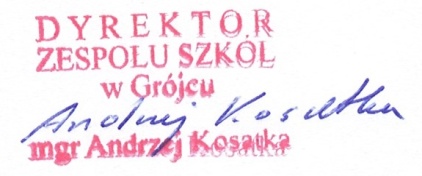 